KEMPLEY PARISH COUNCIL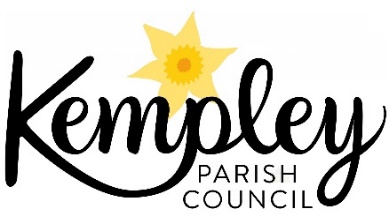 Chairman: Cllr Martin BrocklehurstClerk: Mrs Arin Spencer ▪ Tel: 07484 619582Email: kempleyparishclerk@gmail.comWebsite: www.kempleyparishcouncil.org01 March 2020Councillors are hereby summoned to attend a meeting of Kempley Parish Council to be held in Kempley Village Hall on Tuesday 3rd March 2020 at 7:30pm for the purpose of transacting the following business: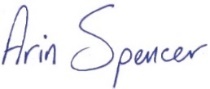 		Clerk to Kempley Parish CouncilAGENDATo note apologies for absenceTo note declarations of interest and consider requests for dispensation Public Participation	Members of the public are invited to raise questions about and/or comment on items on the agenda. Time for this session is limited to 15 minutes and 5 minutes per individual.  Standing Order 3(e)-(k). To confirm the minutes of the meeting held on 7th January 2020	EnclosedTo co-opt new members to fill the casual vacancies on the council. To consider adopting a protocol for Acts of Remembrance at The Centenary Stone	EnclosedTo consider participating in VE Day 75 (8-10 May 2020)	Report enclosedPlanning – new applications/decisions/appeals	Report enclosedHighways and PROWPROW – Extinguishment of unrecorded rights at the ‘cut-off date’	Report enclosedMaintenance of Kempley Village GreenTo consider reappointing Jeff Manns to maintain the village green in 2020/21 at a cost of £500.  	Quote enclosedTo authorise Jeff Manns to prune the trees on the village green and clear all vegetation from the Fishpool bus shelter at a cost of £150. 	Quote enclosed To set a date for the Annual Parish Meeting (1 March – 1 June)Clerk’s Report (For information only)Financial MattersTo note bank statement, bank reconciliation and summary of receipts and payments as at 31/01/2020	EnclosedTo approve the following list of payments:To consider attending the following meetings/events:Parish and Town Council Meeting 11-03-2020 6pm in FoDDC Council ChamberClimate Action Day for Town and Parish Councils 30-03-2020 9:30am FoDDC ColefordTo receive items for the May meeting agendaDate and time of next meeting	Tuesday 5th May at 7:30pm	Kempley Village HallPlanning applications will be available for viewing by the public from 15 minutes prior to the meeting and by appointment with the clerk (Mrs Arin Spencer 07484619582) at Kempley Village Hall.All meetings of the council are open to the public and press with the exception of items considered under Standing Order 3(d)Members are reminded that the Council has a general duty to consider the following matters in the exercise of any of its functions: Equal Opportunities (race, sexual orientation, marital status and any disability), Crime and Disorder, Biodiversity, Health and Safety and Human Rights.KEMPLEY PARISH COUNCIL - REPORTSFull Council Meeting: 03 March 20207	VE DAY 75:  8 – 10 May 2020  (www.veday75.org)Friday 8th May 2020 (Bank holiday)14:55	The Last PostBuglers playing The Last Post and Reveille from the top of the Four Peaks	Individual members of the Air Training Corps, Army Cadets, Sea Cadets and the Combined Cadet Force will play the Last Post, followed by Reveille at the top of the four highest Peaks in the United Kingdom, a feat never undertaken before. To coincide with this, Cadets will also be undertaking the playing of this in each of the Cities throughout the UK, on the Channel Islands and the Isle of Man too. We are keen to see young people playing a leading role in the VE Day 75 celebrations and are delighted when these organisations agreed to take part in such a unique way.	The Last Post will also be played at five of the most widespread locations of the UK – Land’s End, Cornwall; Lowestoft, Suffolk; St David’s, Pembrokeshire, Wales; the Scottish island of Unst, and Enniskillen Castle, County Fermanagh, Northern Ireland, and the Tan Hill Inn, Richmond, North Yorkshire.	Take part by playing the Last Post in your community.15:00	Battle’s O’erPipers playing of Battle’s O’er and VE DAY 75	Thousands of pipers around the world will play Battle’s O’er, a traditional air performed on the bagpipes at the end of a battle, and VE Day 75, a tune specially composed for this event. It was at 3pm on 8th May 1945 that British Prime Minister Winston Churchill announced that the war in Europe was over.15:00	The Nations Toast to the heroes of WW2To coincide with the playing of Battle’s O’er, and in association with VE Day 75 English Heritage and the British Beer and Pub Association and its members, thousands of pubs and historic sites across the United Kingdom, Channel Islands and the Isle of Man will be asking their customers to raise a glass at 3pm and take part in The Nation’s Toast to the Heroes of the Second World War. 	“To those who gave so much – We thank you”It will be a chance for the customers of more than 20,000 UK pubs and many thousands of visitors to English Heritage sites around the country to remember the sacrifice of those who died or were wounded. We would also like to encourage others such as local authorities, town and parish councils, along with individuals and community groups etc, to stop what they are doing at 3pm on 8th May and raise a glass of refreshment of their choice and take part in the Nations Toast too.18:55	A Cry for Peace Around the WorldTown Criers and other people around the world will be undertaking a special international Cry for Peace Around the World in all manner of locations. You don’t have to be a Town Crier to take part. This could be undertaken by your Lord Lieutenant, DL, Mayor, Mayor, High Steward, Civic Mace or Sword Bearer, or even a member of your local community. A copy of the text can be downloaded from the website so that you can perform the Cry at a location of your choice.19:00	Ringing Out for Peace in churches and cathedralsIn association with the Central Council of Church Bell Ringers, bells in cathedrals, churches and other locations will ring out at 7pm in a collective celebration of peace. The sound of bells is deeply rooted in British culture, providing the soundtrack to historic moments – calling us to pray, to work, to arms, to celebrate and, in times of crisis, to come together.Church bells will be rung throughout our nation and around the world in celebration of the peace and friendships we share today.	Parties and Celebrations (8-10 May)Street parties and celebrations at pubs, clubs, hotels, village greens and halls.8	Planning8.1	Planning applications  	P0007/20/FUL Erection of a first floor extension at Hillbrook Farm, Kempley GL18 2BS	Deadline for comments has passed (31/01/2020). Decision pending. 8.2	Planning decisions – none8.3	Appeals	APP/P1615/W/19/3244057 (P0741/19/FUL) Conversion of barn into dwelling with associated parking, landscapingand works at Chiblers Hill Farm, Chiblers Hill, Fishpool, Kempley.Deadline for further representations: 19/03/2020.PROW – Extinguishment of unrecorded rights at the ‘cut-off date’What is a definitive map?A definitive map is a map prepared by a surveying authority which is a legal record of the public's rights of way in one of four categories (footpath, bridleway, restricted byway or byway open to all traffic). If a way is shown on the map, then that is legal, or conclusive, evidence that the public had those rights along the way at the relevant date of the map (and has them still, unless there has been a legally authorised change). But the reverse is not true. So the showing of a way as a footpath does not prove that there are not, for example, additional unrecorded rights for horse-riders to use the way. Nor is the fact that a way is omitted from the definitive map proof that the public has no rights over it.Prospective change in legislationExtinguishment of unrecorded rights at the 'cut-off date'.  A 'cut-off date' will be specified as either 1st January 2026 or a date up to five years later, when all rights of way over footpaths and bridleways outside Inner London which existed before 1949 and which have not been recorded on definitive maps will be extinguished. There will be exemptions for paths in certain circumstances, and there is power for the Secretary of State to make exceptions for ways which are the subject of modification orders or applications at the 'cut-off date'. There is also power to extend the date indefinitely in areas where the definitive map provisions did not apply when the legislation was first introduced in 1949 (mainly areas which were county boroughs prior to 1974). After the 'cut-off date' it will no longer be possible to record additional historic ways on definitive maps as byways open to all traffic, although unrecorded vehicular rights will not be extinguished.Definitive map modification orders As noted above, rights may exist over a way not shown on the map at all, or additional rights may exist over a way shown on the definitive map, even though they are not recorded there. Where such rights are alleged to exist, there are procedures to enable the allegations to be tested. These are set out in the Wildlife and Countryside Act 1981. They allow for a surveying authority to make an order, known as a definitive map modification order, to amend the map and statement to ensure that it is a correct record of the public's rights.DescriptionChq NoPowerBudgetAmountStaff Salaries (Jan)SOLGA 1972 s112(2)Staff Costs£ 207.40Staff Salaries (Feb)SOLGA 1972 s112(2)Staff Costs£ 207.40Staff Expenses412LG(FP)A 1963 s5Staff Costs£ 45.20Jeff Manns413PHA 1875 s164Grounds Maintenance£ 500.00GAPTC Training414LGA 1972 s111Staff Training£ 16.67